КРАТЪК НАРЪЧНИК ЗА ПРОВЕЖДАНЕ НА  МОРФОЛОГИЧЕН АНАЛИЗ НА БИТОВИТЕ ОТПАДЪЦИПриложение 4 към МЕТОДИКА ЗА ОПРЕДЕЛЯНЕ НАМОРФОЛОГИЧНИЯ СЪСТАВ НА БИТОВИТЕ ОТПАДЪЦИTози документ е създаден от „Еко-Морфология“ ДЗЗД във връзка с изпълнение на Договор за „Определяне на морфологичния състав на битовите отпадъци в България“, изпълняващ се съгласно Българо-Швейцарската програма за сътрудничество. Наръчника има за цел да улесни заинтересованите страни и експертите, извършващи практическото провеждане на морфологичния анализ за състава на битовите отпадъци. Необходимо оборудване за извършване на анализа:Кантар – с възможности за измерване с точност до 0.1 кгСъд(чували, контейнери и т.н.) за събиране на отпадъците Два контейнера за опасни отпадъци (един контейнер за течни опасни отпадъци и един за твърди опасни отпадъци)Лопати, вили, работно облекло и лични предпазни средства.Приложенията към наръчника на хартиен носител:Приложение 4.1 – Основна информация;Приложение 4.2 – Описание на фракциите.СТЪПКА 1: ОБЩ ЗАПИС ЗА ВСЯКА ПРОБАПри пристигане на камиона за разтоварване, е необходима текуща информация (дата, час), информация  за сметоизвозващата кола, метеорологичните условия, зона на обследване и др.Моля, попълнете горепосочените данни в Приложение 4.1. на гърба на тази страница. Попълнената бланка следва да бъде предоставена сканирана.СТЪПКА 2: ОПРЕДЕЛЯНЕ НА СРЕДНА ПРОБАЗа да се определи т.нар. „средна проба“ от този отпадък, е необходимо да бъдат изпълнени няколко стъпки.Разглеждаме ги поетапно в следващите няколко страници от наръчника.Задача 1: Сметоизвозващият автомобил, набелязан за пробовземане, е необходимо да разтовари част от превозвания отпадък на определена площадка на регионалното депо, на която ще се извърши анализа. Достатъчно е разтовареният отпадък да бъде около 300 кг.Задача 2: Изсипаният отпадък се разбърква и се разстила върху площадката в кръгла, правоъгълна или квадратна форма (с помощта на гребла, лопати, вили и др.) на слой с височина приблизително 30-40 см.Задача 3: Оформеният по този начин отпадък, се разделя на четири равни части. Отпадъците от две срещуположни части се събират (те няма да представляват обект на анализ), другите две части се разбъркват и разстилат отново върху площадката.Това се прави с цел анализираният отпадък да бъде максимално еднороден. Процесът продължава до получаване на проба около 125 кг. или т.нар „средна проба“ (може да се извърши и само веднъж, стига отпадъка да бъде достатъчно хомогенен и с подходящо тегло).Следва визуален оглед. Ако в пробата се установи наличието на боеприпаси, трупове на умрели животни или повече от 10% „други“ отпадъци, тя се класифицира като недопустима и следва да бъде взета нова проба.СТЪПКА 3: СОРТИРАНЕ НА ЦЯЛОТО КОЛИЧЕСТВО ОТПАДЪК ПО ФРАКЦИИ/ ГРУПИ.Полученото количество се претегля на везна с точност до 0,1 кг и се записва отчетената нетна стойност.Следва да бъде извършено отделянето на отпадъци по видове, т.е. сортирането на отпадъците от пластмаса, хартия, картон, текстил, стъкло и др. За успешното изпълнение на тази стъпка е нужно да бъдат изпълнени 2 задачи, разписани в следващите страници от наръчника.Задача 1: Сортиране на отпадъци по видове.В предварително подготвени чували или контейнери се сортират поотделно видовете отпадъци, които трябва да се отчетат по време на пробонабирането (за опасните отпадъци трябва да бъдат предвидени два контейнера за опасни отпадъци).Приложение 4.2  предоставя подробно описание на фракциите.Пример: В един чувал се сортират всички хранителни отпадъци, в друг чувал се сортират всички пластмасови изделия и.т.н. Този подход се прилага за всички групи отпадъци в Част 1(Видове отпадъци) на Приложение 4.2.След като отпадъците от средната проба се класифицират по групи в отделни чували, е необходимо отделните стойности по фракции да бъдат премерени на кантар с точност до 0,1 кг. Получените резултати в килограми се въвеждат в релевантните полета в Част 1, Приложение 4.2.Задача 2: Сортиране на опасните отпадъци по фракции/групиСепарираните вече като общо количество опасни отпадъци, се разпределят по под-видове.Приложениe 4.2, Част 2 Опасен отпадък представя подробно описание на под-видовете опасни отпадъци.*За идентифицирането на опасните битови отпадъци, които попадат в категория „Замърсени Опаковки“, в Приложение 4.2 са предоставени т.нар Пиктограми (знаци за опасност на продуктите) Например: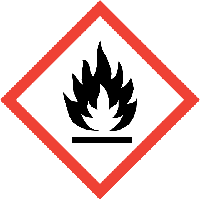 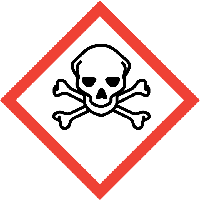 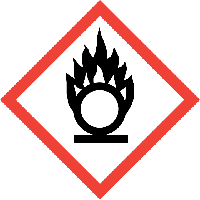 След като опасните отпадъци се сортират по групи, е необходимо те да бъдат премерени на кантар с точност до 0,1 кг. Получените резултати в килограми се въвеждат в релевантните полета в Част 2, Приложение 4.2.Задача 3: Сортиране на „други“ отпадъци по групиСепарираните вече като общо количество „други“ отпадъци, се разпределят по подвидове.Приложение 4.2, част 3 Други неопределими представя индикативно описание на подвидовете „други“ отпадъци.След като „другите“ отпадъци се сортират по групи, е необходимо те да бъдат премерени на кантар с точност до 0,1 кг. Получените резултати в килограми се въвеждат в релевантните полета в Част 3, Приложение 4.2.Останалите дребни отпадъци (след сортиране по фракции) се класифицират като „Ситна фракция<4см.“. Това са отпадъци с приблизителен размер под 4 см.Не е необходимо те да бъдат мерени на кантар. Количеството „ситна фракция<4см“ се изчислява като извадим от общото количество отпадък, останалите вече измерени отпадъчни подвидове.Стойността се въвежда в релевантната графа на Част 1, Приложение 4.2.Попълнените вече Приложения 4.1 и 4.2 следва да бъдат предоставени сканирани като неотменна част от морфологичния анализ.